Предмет6А6Б6Вгеографияпараграф 11, 12 определение в тетрадь. Прислать в скайпистория§20 читать, ответить на вопросы (устно)​§19 читать, ответить на вопросы (устно)Русский языкПараграф 85, упр. 208, 209работа с карточками от учителя на учи.ру или упр 214 ( по заданию,обязательно дополнительно синтаксический разбор 1 вариант 1 предл/В Сибири../, 2 вариант  2 предл / Соберут и../)работа с карточками от учителя на учи.ру или упр 214 ( по заданию,обязательно дополнительно синтаксический разбор 1 вариант 1 предл/В Сибири../, 2 вариант  2 предл / Соберут и../)Английский язык (Люляева)Стр 31 упр 1 - найти и выписать  в тексте под буквой А ВСЕ ПРЕДЛОГИ.В тексте под буквой B - выписать предложение, почему туристам нравятся двухэтажные автобусы?В тесте под номером С найти слова и записать на английском: БАГАЖ, ЗНАНИЕ, МЕСТО (ПРОСТРАНСТВО).И выбрать правильный ответ (букву) в предлоденииСаb drivers in London:A. are kind to passengersB. sit examsC. are 40 years oldПЛАТФОРМА УЧИ РУ!!!ДЗ ЖДУ СЕГОДНЯ!!!литератураСтр.146-159 читать, стр. 159 вопросы 2,3,4выписать несколько фактов о любом лицейском друге А.С. Пушкина ( не менее 4 фактов)математикап 2.6, №290, учи.руАнглийский язык (Русакова)прочитать текст, ответить на вопросы (письменно)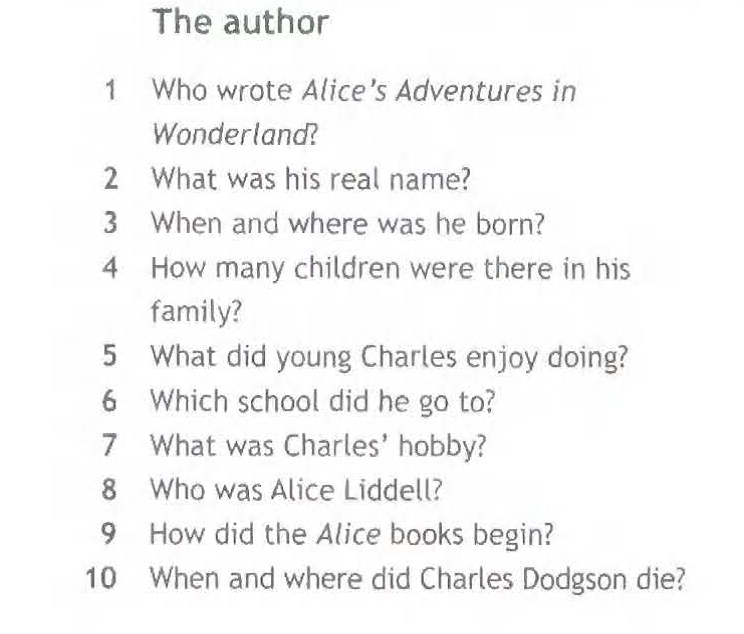 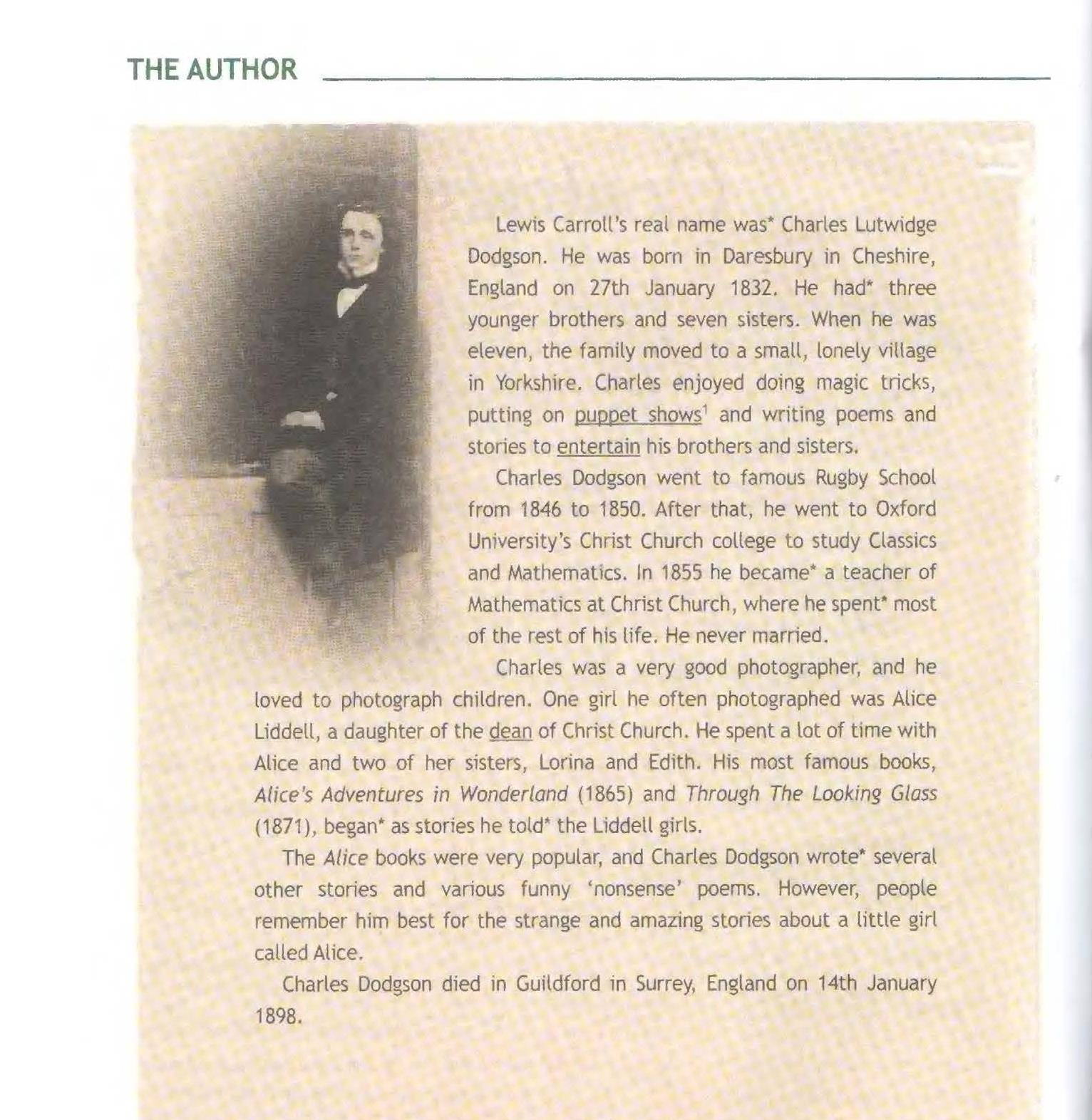 прочитать текст, ответить на вопросы (письменно)